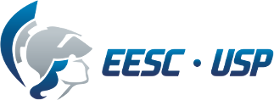 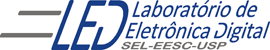 Departamento de Engenharia Elétrica e de ComputaçãoSEL 384 – Laboratório de Sistemas Digitais IProfa. Luiza Maria Romeiro CodáPRÁTICA Nº 4: “Circuitos combinacionais: somador completo e decodificador BCD para 7 segmentos”Objetivos: Verificar o funcionamento de circuito aritmético, somador completo de 4 bits.Aprender a ligar decodificador a display de 7 segmentosAplicação de circuito coletor aberto.2.       Lista de material:CIs: 7483, 7446 (qualquer tecnologia)Display Anodo Comum, A-551X ou A-561XResistores 330 Ω  ou 270 ΩPainel lógicoVoltímetro.Observação: informações sobre os CIs se encontram na pasta Componentes3. Procedimento Experimental:     3.1 Decodificação para “display” de 7 segmentos:3.1.1 Calcule o valor do resistor do circuito de acionamento do segmento do display, circuito da Figura 1a, sabendo-se que é um display anodo comum, e que cada segmento do “display” é composto de 1 diodo de GaAsP ou GaP e que a queda de tensão em cada segmento é de 2,1V e a corrente de 9 mA (ver pasta componentes). 3.1.2 Utilizando o resistor calculado, Mapeie o display para descobrir qual pino equivale a qual segmento do display, e anote nas Figuras 5a e 5b da Folha de Respostas o nome destes segmentos e os pinos correspondentes.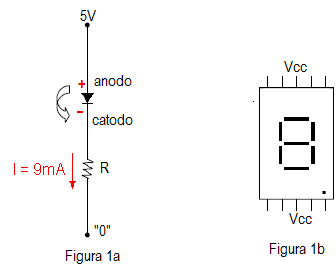 Figura 1 a. Circuito elétrico equivalente do segmento do display.               b. Pinos do display de 7 sgmentos.3.1.3 No protoboard, de acordo com a Figura 2, utilizando CI 7446 ou 7447(VIDE O 7448.PDF na pasta Componentes/TTL), o qual é um decodificador BCD para 7 segmentos, ligue-o corretamente ao display (anodo comum), mostrado na Figura 1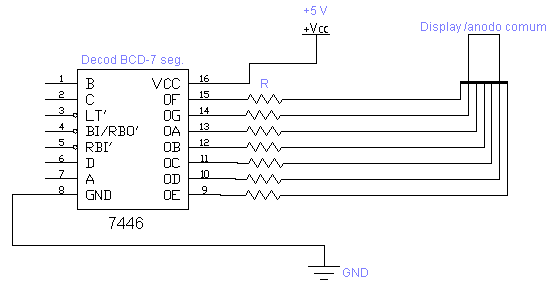 	Figura 2 Esquema em blocos do circuito Decodificador BCD para 7 	segmentos  ligado ao display.	Observação: 1.  essa figura não está com a pinagem correta do display           2. NÃO DESMONTE ESSE CIRCUITO PARA USÁ-LO NO ÍTEM 3.2.Anote na Folha de Respostas quais os níveis lógicos das entradas de controle (,, ) do decodificador BCD/7 segmentos devem ter para que as entradas BCD sejam apresentadas no display.Responda na Folha de Respostas: (a) Qual a função do controle  ? Qual aplicação que este controle pode oferecer em um circuito com display quando liga-se o mesmo no nível ‘0’?Verifique no protoboard.(b) Qual a função do controle ? Qual aplicação que este controle pode oferecer em um circuito com display quando liga-se o mesmo no nível ‘0’?Verifique no protoboard.(c) Qual a função do controle  ? Qual aplicação que este controle pode oferecer em um circuito com display quando liga-se o mesmo no nível ‘0’?Verifique no protoboardVerifique quais os símbolos que aparecem no display quando as entradas do decodificador variam de (0000b) a (1111b). 3.2  Somador Completo de 4 bits: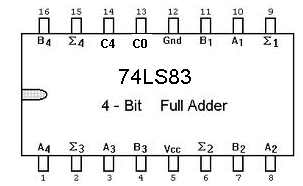 		     Figura 3  Somador completo de 8 bits	A Figura 3 mostra a configuração dos pinos do somador binário completo 7483 série LS, que soma 2 palavras de 4 bits (A4, A3, A2, A1) com (B4, B3, B2, B1), onde A1 e B1 são os LSBs e A4 e B4 são os MSBs, C0 é o Carry inicial e C4 é o carry final. A soma é feita da seguinte maneira:+  (  A4  A3  A2  A1 )         B4  B3   B2  B1                      + C0    C4  ∑4  ∑3  ∑2   ∑1O somador 7483  apresenta os seguintes sinais de entrada e saída:3.2.1 Ligue as entradas Ai e Bi em sequencia nas chaves do painel de montagem Datapool (chaves de A a H), ou seja, ligar a entrada A1 na chave A do painel, a entrada A2 na chave B do painel, e assim por diante. Portanto a entrada B1 será ligada à chave E, e assim sucessivamente. Ligue a entrada carry C0 na chave J do painel de montagem Datapool. As saídas ∑i  nas entradas do decodificador do item 3.1 (Figura 2), da seguinte maneira ∑4 ∑3   ∑2   ∑1  nas entradas  D C B A , respectivamente do decodificador 7446. E C4  no ponto decimal através de um resistor, o mesmo calculado no item 3.1.1.3.2.2 Determine os valores da saída do display de acordo com as entradas dadas na Tabela 1 na folha de resposta e complete a Tabela 1. 4. Bibliografia:Roteiro de Teoria e Prática do Módulo Digital Avançado 8810  DATAPOOL. Fregni, E. & Saraiva, A.M., “ Engenharia do Projeto Lógico Digital”, Ed. Edgard Blücher Ltda.Bignell,J. W.& Donovan, R. L.” Eletrônica Digital-Lógica Combinacional”. Ed Makron BooksDepartamento de Engenharia Elétrica e de ComputaçãoSEL 384 – Laboratório de Sistemas Digitais I                               Profa. Luiza Maria R. CodáFOLHA DE RESPOSTAS : PRÁTICA nº 4  “Circuitos combinacionais: somador completo e decodificador BCD para 7 segmentos” TURMA:                                                                        DATA: NOMES:                                                                                                       Nº USPCálculo de R:3.1.2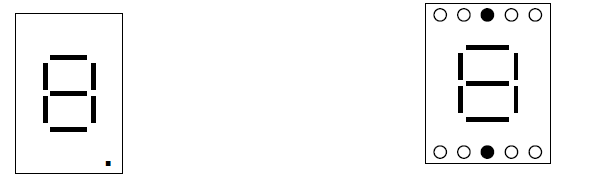 	(a)                                                                                   (b)Figura 53.1.4  3.1.5   (a) Qual a função do controle  ”? (b) ) Qual a função do controle ?(c) Qual a função do controle  ? 3.1.6 Anote os símbolos que aparecem no display e os valores das entradas BCD:3.2.2Tabela 1 pinoSinalEntrada
SaídaDescrição10A1EEntrada (Bit  menos significativo)11B1EEntrada (Bit menos significativo)13C0ECarry de entrada8A2Eentrada7B2Eentrada 3A3Eentrada4B3Eentrada1A4EEntrada (Bit  mais significativo)16B4EEntrada (Bit  mais significativo)9∑ 1SSoma (Bit  menos significativo)6∑ 2SSoma2∑ 3SSoma15∑ 4SSoma (Bit  mais significativo)14C4SCarry de saídaNOTA: Valor de R=        ControlesNível LógicoDCBADCBADCBADCBADCBADCBADCBADCBADCBADCBADCBADCBADCBADCBADCBADCBAENTRADASENTRADASENTRADASSAÍDAS (binário)SAÍDA do DisplayC0AiBiC4    ∑3    ∑2    ∑1    ∑0  0000630780151510016317811515